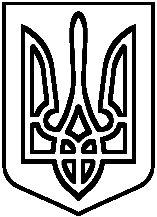 Про організацію харчування у закладі в ІІ семестрі2017-2018 навчального рокуНа виконання  Закону України   «Про освіту», Закону України «Про охорону дитинства», Закону України «Про дошкільну освіту», Закону України  «Про місцеве самоврядування в Україні», Закону  України  від 24.12.2015 року № 911 – VIII «Про внесення змін  до деяких законодавчих актів України», Закону  України  від 22.11.2004 року № 1591 «Про затвердження норм харчування у навчальних  та оздоровчих закладах», постанов Кабінету Міністрів України від 18.02. 2016 року №15 «Про деякі питання регулювання міжбюджетних відносин», від 18.01.2016  №16 «Про внесення змін до Порядку надання послуг з харчування дітей у дошкільних, учнів у загальноосвітніх та професійно-технічних навчальних закладах, операції надання яких звільняються від обкладення податком на додану вартість», від 18.01.2016 №17 «Про внесення змін до постанови Кабінету Міністрів України від 26 серпня 2002 р. № 1243», розпорядження голови  Баришівської районної  державної адміністрації  віл 04.01.2016 №1 «Про організацію харчування у загальноосвітніх навчальних закладах спільної власності селища та сіл Баришівського району», районної Програми організації харчування учнів загальноосвітніх навчальних закладів, вихованців дошкільних підрозділів навчально-виховних комплексів та дошкільних навчальних закладів Баришівського району на 2016-2018 роки, затвердженої рішенням районної ради  від 04.02.2016 № 90-04-07, розпорядження Баришівської районної адміністрації від 13.12.2017 № 647  «Про схвалення   кошторису на 2018 рік Програми організації харчування учнів загальноосвітніх навчальних закладів, вихованців дошкільних підрозділів навчально-виховних комплексів та дошкільних навчальних закладів Баришівського району на 2016-2018 роки»,  рішення Баришівської районної ради від 22.12.2017 №  631-25-07 «Про затвердження змін до кошторису на 2018 рік Програми організації харчування учнів загальноосвітніх навчальних закладів, вихованців дошкільних підрозділів навчально-виховних комплексів та дошкільних навчальних закладів Баришівського району на 2016-2018 роки», наказу управління освіти, молоді та спорту Баришівської РДА від 17.01.2018 № 17 «Про організацію харчування у закладах загальної середньої  та дошкільної освіти Баришівського району»  з метою забезпечення учнів закладу загальної середньої освіти  безпечним та якісним харчуванням,НАКАЗУЮ:        1. Організувати  безкоштовне харчування  учнів із числа дітей-сиріт, дітей, позбавлених батьківського піклування, дітей з особливими освітніми потребами, які навчаються у спеціальних і інклюзивних класах загальноосвітніх навчальних закладів, учнів 1 - 4 класів із сімей, які отримують допомогу відповідно до Закону України «Про державну соціальну допомогу малозабезпеченим сім’ям» за рахунок районного бюджету.        2. Організувати безкоштовне харчування із числа учнів та вихованців, батьки яких несуть службу, мобілізовані, загинули в зоні АТО та дітей-переселенців із зони антитерористичної операції за рахунок  субвенції селищної   ради.         3. Забезпечити  харчування учнів закладів загальної середньої освіти з розрахунку вартості однієї дитини шкільного віку у сумі 12 грн.50 коп. в день ( 4 грн. 00 коп.- за рахунок районної бюджету, 4 грн. 50 коп. – за рахунок субвенції селищної   ради, 4 грн. 00 коп.- за рахунок позабюджетних надходжень).         4. Здійснювати контроль за організацією харчування дітей у закладі загальної середньої освіти з вимогами чинного законодавства.          5. Покласти персональну відповідальність за організацію харчування дітей у закладі освіти, за матеріально-технічний стан харчоблоків, дотриманням  вимог санітарного законодавства на  сестру медичну Полінкєвич О.О., кухарів Антоніну М.В., Гаркавенко Ж.В., комірника Іващенко Л.М., підсобного робітника Чорноштан Т.М., прибиральницю службових приміщень Духненко Л.М., заступника директора з господарської роботи Яценко Л.М., соціального педагога Шевченко Т.Ю. .          6. Організацію харчування та вжиття невідкладних заходів щодо створення необхідних умов для організації харчування усіх категорій учнів, вихованців, що дає їм право на охорону здоров’я, створення безпечних умов для життя та навчання залишаю за собою.	7. Заступнику директора з навчально-виховної роботи Лепеті В.В., сестрі медичній Полінкєвич О.О., комірнику Івасенко Л.М.:         7.1. Забезпечити постійний і дієвий контроль за станом організації харчування, кількістю та якістю продуктів харчування та готових страв, їх відповідністю щоденному меню, виконанням затвердженим нормам харчування, обліком продуктів харчування в журналі сирого бракеражу.        7.2. Здійснювати контроль за повноцінним, безпечним і якісним харчуванням дітей: замовляти та приймати до закладу безпечні і якісні продукти харчування та продовольчу сировину у необхідній кількості, дотримуватись  умов і термінів зберігання, технології виготовлення страв, правил особистої гігієни працівників харчоблоків. Категорично заборонити реалізацію через харчоблок та буфети закладу освіти кремових та жарених виробів, чіпсів, сухариків, продуктів, які не пройшли ветеринарного контролю та газованих солодких напоїв.         7.3. Забезпечувати неухильне дотримання нормативно-правових документів щодо організації харчування у закладах освіти , своєчасно вносити зміни та доповнення до наказів з питань організації харчування.           7.4. З метою попередження захворюваності гострими кишковими інфекціями та харчових отруєнь, заборонити приносити батькам  учнів до закладу загальної середньої  освіти консервацію домашнього приготування, кремові вироби (торти, тістечка), морозиво, напої, зокрема газовані, тощо.          8.  Проводити роботу щодо заміни матеріально-технічного обладнання харчоблоку, шкільної їдальні (поступове проведення капітального, поточного ремонту, забезпечення холодною і гарячою проточною водою, заміна електричного, технологічного та холодильного обладнання, використання складських приміщень та інвентарю за призначенням) протягом року.          9.  Розглядати  на педагогічній раді, батьківських зборах питання організації харчування учнів та вихованців                                                                                              два рази на рік           10 Комірнику Івасенко Л.М. щомісячно ( до 3 числа місяця, що йде за  звітним)  надавати звіт про харчування вихованців та учнів централізованій бухгалтерії управління освіти, молоді  та спорту.          11. Контроль за виконанням наказу залишаю за собою.Директор НВК                                     Н.П.Калмикова                      З наказом ознайомлені:КИЇВСЬКА ОБЛАСТЬБАРИШІВСЬКИЙ НАВЧАЛЬНО-ВИХОВНИЙ КОМПЛЕКС«ГІМНАЗІЯ –  ЗАГАЛЬНООСВІТНЯ ШКОЛА І-ІІІ СТУПЕНІВ»Н А К А Зсмт.БаришівкаКИЇВСЬКА ОБЛАСТЬБАРИШІВСЬКИЙ НАВЧАЛЬНО-ВИХОВНИЙ КОМПЛЕКС«ГІМНАЗІЯ –  ЗАГАЛЬНООСВІТНЯ ШКОЛА І-ІІІ СТУПЕНІВ»Н А К А Зсмт.Баришівка"17"  січня  2018 року№ 06